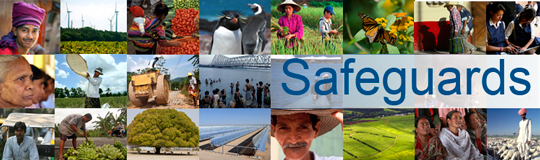 Review and Update of the World Bank’s Environmental and Social Safeguard PoliciesPhase 3Participant ListDate: November 5-6, 2015Location (City, Country): Castries, St. LuciaAudience (Government, CSO, etc.): GovernmentTotal Number of Participants: 9
No.Participant NameMinistry/PositionCountry1Amos HippolyteInfrastructure, EngineerSt. Lucia2Naomi CherryInfrastructure, EngineerSt. Lucia3Ms. Valerie LeonFinance, Budget DirectorSt. Lucia4Mr. John CalixteFinance, Deputy Permanent Secretary – National DevelopmentSt. Lucia5Ms. Tamara JosephFinanceSt. Lucia6Ms. Ava MariusFinance, Staff Planning & National Dev.St. Lucia7Mr. Alwin DornellySustainable Development, Assistant Chief Forestry OfficerSt. Lucia8Suzanna ScottSustainable Development, Climate Change CoordinatorSt. Lucia9Ms. DeAnna RalphCentral PlanningSt. Vincent